Figure S1: Example of the clone order fingerprints of a BAC contig of the Brachypodium physical map. Fingerprints are as shown in FPC for Brachypodium contig 20. Each clone is identified above the fingerprint. The scale reads in base pairs for the fragment size.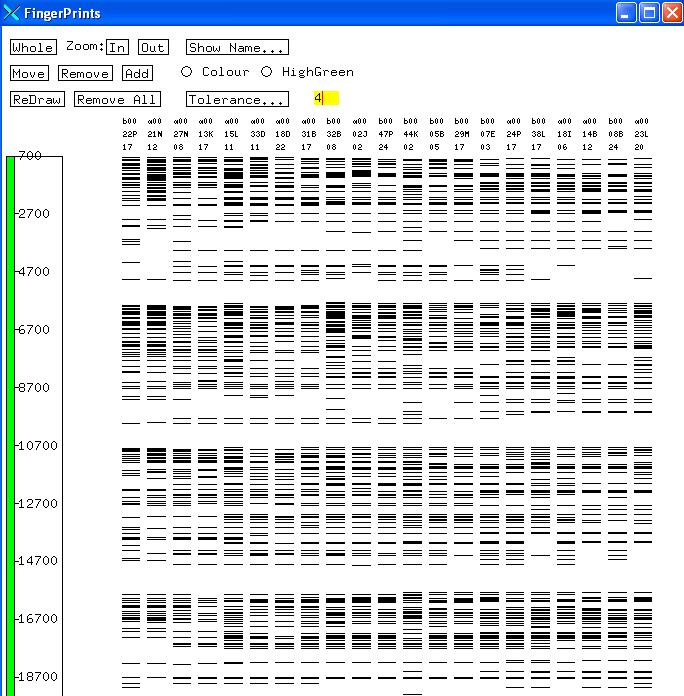 